Japanese Language Local Project Support Programme 2021-2022Grant Application Form (September 2021) – Category 5Please fill out this form if you are applying for project in Category 5. If you are applying for a project in Category 1-4/Other, please fill out “Grant Application Form (September 2021) – Categories 1-4/Other”.Section 1: Basic Applicant DetailsName of organisation:Address of organisation:Telephone number of organisation:Name of main contact for this application:Job title of main contact:E-mail address of main contact:Section 2: Basic Project DetailsProject title: _____________________________________________________________________Period of project:Start date:End date:Important: Your “start date” and “end date” refer to the period during which you will complete purchase and payment of materials. Your project must be completed by 31st January 2022 (Sunday).Section 3: AuthorisationPlease read the General Information document, available to download at: www.jpf.org.uk/language/funding.php □ I confirm that I have read and understood the “Japanese Language Local Project Support Programme 2021-2022 General Information document”.□ I confirm to that to the best of my ability, these textbooks/teaching materials will be shared by many students, and will not be given to students but instead be owned by the applying institution.This document must be signed by a senior member of staff at your institution, such as a Headteacher, Bursar, or Head of Department in the case of universities.Name:					         	Signature:Job Title:			　		Date:
Important: Make sure you turn to Page 4 of this document before submission.Section 4: Detailed Project InformationPlease let us know why you require these specific teaching materials, books and so on, for your project.Product and Cost BreakdownPlease fill out the table below in as much detail as possible.You may attach an additional sheet of paper if necessary.Important: Please be aware we are usually unable to provide funding for the following: hardware (computers, iPads etc), online software accounts (for software such as Zoom), reception fees such as food and drink, in-house printing/photocopying costs, exam fees consumables such as general use paper/stationary, exam fees, subscription fees etc, or the costs of school trips abroad. For supporting GCSE and A-Level projects, we are unable to supplement the salary of teachers already employed by the school.Thank you for filling out an application form for Category 5 of the Japanese Language Local Project Support Programme 2021-2022Form submissionOnce you have completed and signed this form, please send both:A data copy via e-mail to info.language@jpf.org.ukA hard copy by post to the address below:ATTN: Miriam Starling, The Japan Foundation, London, 101-111 Kensington High Street, London, W8 5SAWe must receive the data copy of the application by the application deadline, so please send your form in plenty of time.EnquiriesPlease contact Miriam Starling via e-mail at: info.language@jpf.org.uk Information regarding content of projects.The Japan Foundation retains the right to refuse our support if, upon completion, the final project is found to differ from the contents of the application and/or the screenings we gave support for are identified as illegally conducted, including any activities which might be held in breach of the Covid-19 regulations set out by the British government.Please submit both a data copy and a hard copy of this application form by 31st October 2021E-mail address: info.language@jpf.org.ukPostal address: ATTN: Miriam Starling, The Japan Foundation, London, 101-111 Kensington High Street, London, W8 5SAImportant: Before you submit this form, please double check that you have completed every section of the form. If you are unsure about any section of this form, you can contact us here: info.language@jpf.org.ukExample:Items No. 1 to 5*;We will use these books for…Items No. 6 to 7;We will use these materials for…*These numbers refer to items listed in the “Product and Cost Breakdown” table below.Please attach additional pages if necessary.No.Name of textbook/equipment/softwareAmount requiredUnit priceTotal price (including any discounts, postage costs etc)Means of purchase (including URL if from a website)Example: “Minna no Nihongo Vol 1”Example: 30Example: £20Example: £600 + £20 postageExample: BuyTextbooks.Net123456789Total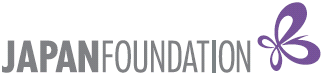 